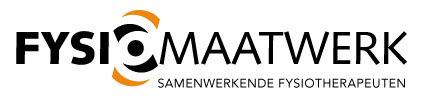 InformatiefolderMedische Training TherapieBeste meneer of mevrouw,Bewegen is een goede manier om vele lichamelijke en psychische klachten te voorkomen en/of te herstellen.Wij bie u in onze praktijk de gelegenheid voor het volgen van bewegingsprogramma’s op maat. Deze medische trainingstherapie vindt plaats onder begeleiding van gekwalificeerde fysiotherapeuten. Zij zullen de kwaliteit van uw training waarborgen en afstemmen op uw persoonlijke doelen en wensen.Om de medische trainingstherapie te starten bent u patiënt binnen deze praktijk geweest. U bent tijs uw behandeling gestart met een trainingsprogramma in de zaal en stroomt door in de medische trainingstherapie. Indien u niet bekend bent in de praktijk en u wilt starten met trainen, dan doen wij eerst een uitgebreide intake. De intake bestaat uit een vraaggesprek en lichamelijke testen. De intake komt voor eigen rekening en duurt 1 uur.Als u de intake gedaan heeft, zal uw therapeut een trainingsprogramma maken dat gebaseerd is op uw doelstellingen en de uitslagen van de testen.Vervolgens start u in één van de groepen.U volgt uw eigen oefenprogramma. De groep bestaat uit maximaal 5 personen.Gedurende het hele trainingstraject zal uw programma in samenspraak met u wor afgestemd op uw vorderingen. Indien u een lichamelijke klacht heeft, wordt hier uiteraard rekening mee gehou.Indien u geïnteresseerd bent, infomeer dan bij één van de therapeuten in de praktijk op welke tij er getraind kan wor en bij welke therapeut.De training wordt niet door de ziektekostenverzekeraar vergoed. De kosten voor het trainen zijn voor eigen rekening.De tarieven zijn als volgt:Reglement: De duur van een trainingssessie bedraagt één uur.Wij vragen u een handdoek, sportkledij en sportschoenen, die niet buiten worden gedragen, mee te brengen. Indien u verhinderd bent verzoeken wij u om 24 uur van te voren af te bellen/ voicemail in te spreken of een e-mail te sturen. Indien u dit niet doet, wordt de afspraak in rekening gebracht.In een kwartaal kunnen maximaal 2 ‘gemiste’ trainingen worden ingehaald. In overleg met de fysiotherapeut kan een abonnement voor langere tijd worden stopgezet. Betaling geschiedt via overschrijving, hiervoor krijgt u een rekening per-mail thuisgestuurd of indien gewenst uitgeprint. Wij hopen u hiermee voldoende te hebben geïnformeerd.Team Fysiomaatwerk UIntake Kwartaal abonnement€ 60€ 125,-